B     2. C    3.B   4. A    5.D   6.B   7.C  8.B   9.C   10.C   11.D   12.E   13.C   14. D   15.C   16. E 17.D   18. E  19.B   20.A   21.D   22.C    23.E   24.B   25.E   26.D   27.E   28.C1.2.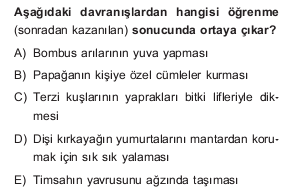 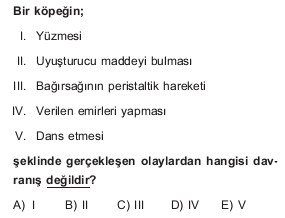 3.4.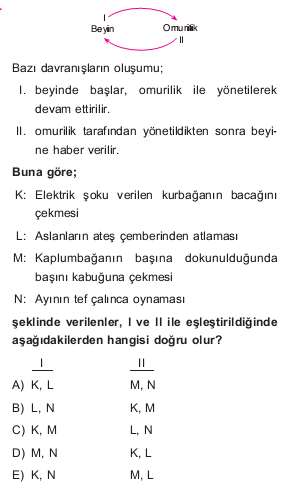 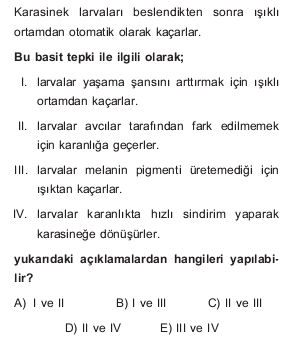 5.6.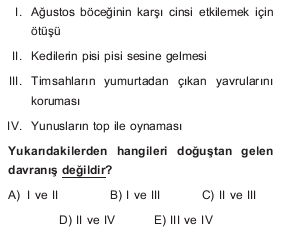 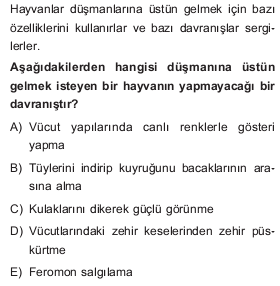 7.8.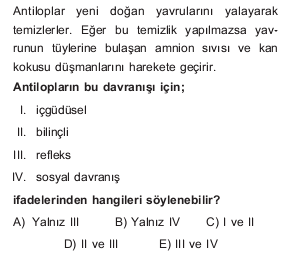 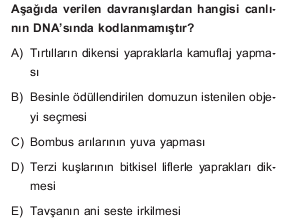 9.10.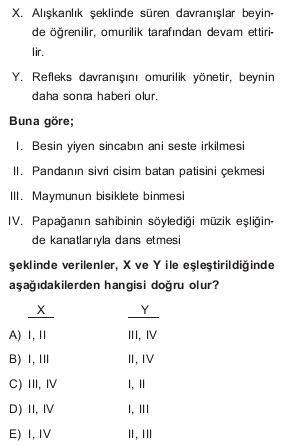 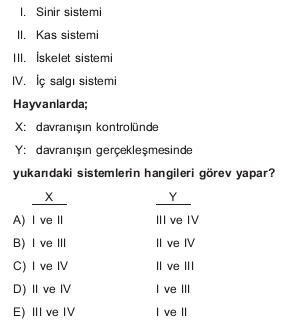 11.12.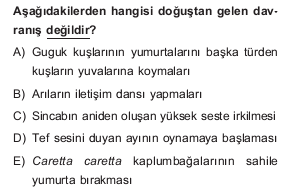 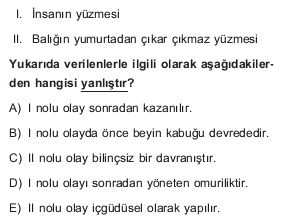 13.14.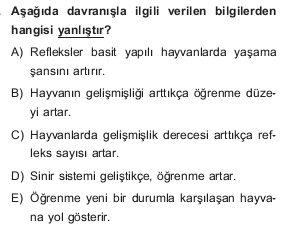 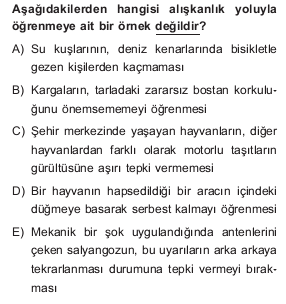 15.16.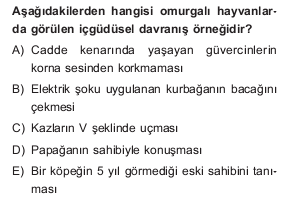 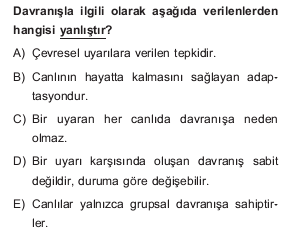 17.18.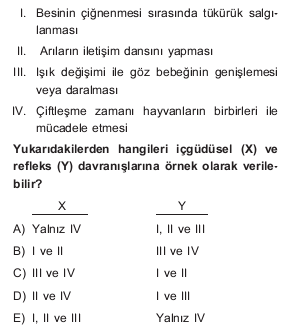 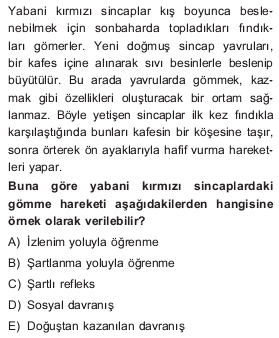 19.20.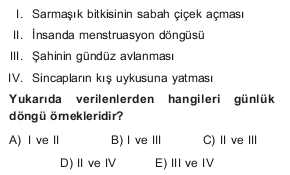 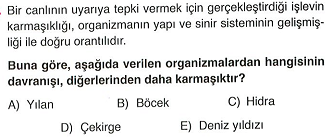 21.22.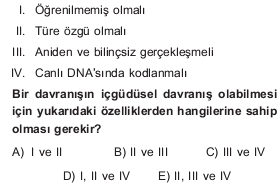 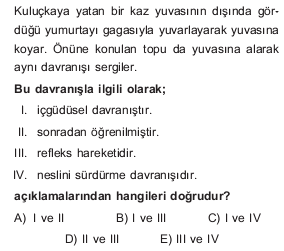 23.24.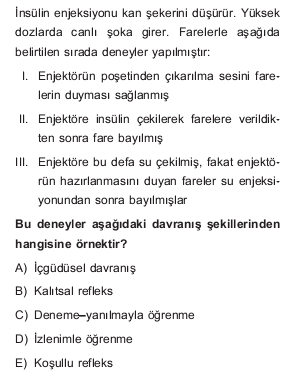 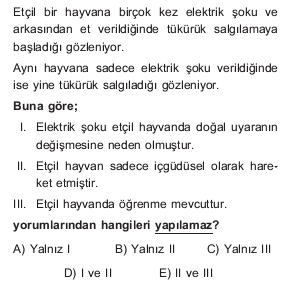 25.26.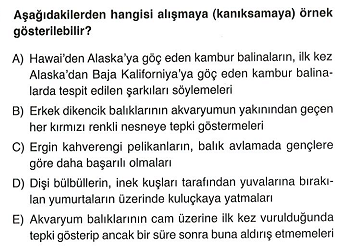 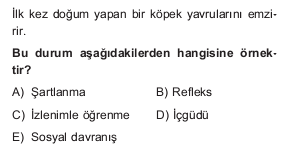 27.28.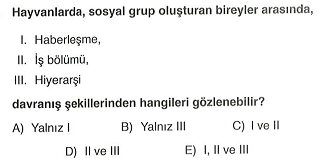 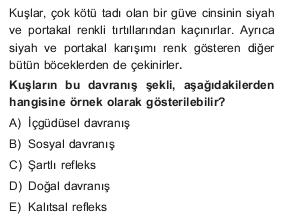 